МУНИЦИПАЛЬНОЕ АВТОНОМНОЕ ДОШКОЛЬНОЕ ОБРАЗОВАТЕЛЬНОЕ УЧРЕЖДЕНИЕНОВОУРАЛЬСКОГО ГОРОДСКОГО ОКРУГА 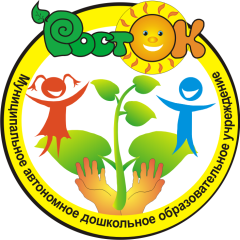 – детский сад «Росток»(МАДОУ детский сад «Росток») 624130, Свердловская область, г.Новоуральск, ул. Победы, д.28Бтел.(fax) 3-39-45, тел. 3-08-50, 3-37-77e-mail: madou.rostok@mail.ru   www/http://rostok-nu.tvoysadik.ruИНН/КПП 6682003348/668201001Авторы: Мезенина Оксана Юрьевна                     Ганиева Олеся Александровна «Лучшая практика консультирования родителей в формате обучающего мероприятия»Перечень конкурсных материалов:Описание модели консультирования родителейПодробное описание 3-х обучающих мероприятийВидеоматериалы/презентацияВ период с 2020 по 2023 гг. специалистами консультационно-методического центра «Индиво» (далее КМЦ «Индиво»), являющегося структурным подразделением Муниципального автономного дошкольного образовательного учреждения Новоуральского городского округа – детский сад «Росток»,  была проведена активная работа по оказанию консультативной помощи родителям (законным представителям) детей в рамках психолого-педагогической, методической и консультативной поддержки, ориентированной на решение проблем, связанных с воспитанием, обучением и развитием детей от 0 до 18 лет, в рамках реализации мероприятий грантов из федерального бюджета в форме субсидий юридическим лицам в целях обеспечения реализации федерального проекта «Поддержка семей, имеющих детей» национального проекта «Образование» и федерального проекта «Современная школа» национального проекта «Образование».Работа КМЦ « Индиво» ведется по нескольким направлениям: - обеспечение родителей необходимой информацией, а также решение возникших проблем, связанных с воспитанием, обучением, развитием и социализацией детей;- предотвращение возможных проблем в освоении образовательных программ и планировании собственных действий в случае их возникновения, получение информации о собственных правах и правах ребёнка в сфере образования;- пропаганда позитивного и ответственного отцовства и материнства, значимость родительского просвещения, укрепления института семьи и духовно-нравственных традиций семейных отношений.В процессе работы КМЦ «Индиво» нами был проведен анализ всех тем, с которыми к нам обращались родители.  Результаты позволили сделать вывод, что основными вопросами являются: - наличие ребенка или детей, испытывающих трудности в социальной адаптации; - наличие внутрисемейного конфликта; - разрешение конфликтов интересов; - проблемы воспитания и развития детей в том числе с особыми образовательными возможностями и потребностями. Кроме того, анализ контингента родителей, обращающихся в консультационно-методический центр, показал, что семьи, находящиеся в социально-опасном положении (СОП) крайне редко самостоятельно обращаются за помощью к специалистам, характеризуются своей закрытостью от внешнего мира и нежеланием или неумением вступать в конструктивное взаимодействие с социумом. Такие семьи в большинстве случаев демонстрируют отсутствие понимания и осознания ответственности за воспитание детей. Их в большей степени характеризует отсутствие необходимых знаний о развитии, воспитании, обучении своих детей и искаженные практические умения организации жизни и деятельности детей в семье. Поэтому считаем нужным обратить особое внимание на выстраивание продуктивной связи консультационных служб с такими родителями.Таким образом, актуальной проблемой, является необходимость оказания психолого-педагогической, методической, консультативной помощи семьям, находящимся в социально-опасном положении и определения путей вовлечения их в активную работу по поиску внутренних ресурсов для преодоления кризисных ситуаций. Исходя из полученного опыта работы в консультационной службе, возникла идея разработки и реализации на базе Консультационно-методического центра «Индиво» проекта по родительскому просвещению «Путь к сердцу», позволяющего осуществить психолого-педагогическое сопровождение семей, находящихся в трудной жизненной ситуации.  При разработке проекта «Путь к сердцу» мы поставили перед собой основные цели: - создание информационного социально-психологического пространства, позволяющего формировать и корректировать родительскую позицию; - обеспечение повышения компетентности родителей (законных представителей) детей, по вопросам, связанным с воспитанием, образованием и социализацией детей;- получение знаний в области возрастной психологии и педагогики, повышение культурного и образовательного уровня родителей. Оптимизация механизмов психолого-педагогического сопровождения семей осуществляется посредством проведения просветительских мероприятий для родительского сообщества, направленных на пропаганду позитивного и ответственного родительства, значимости родительского просвещения, укрепления института семьи и духовно-нравственных традиций семейных отношений. Достижение заявленных целей требует решения следующих задач:- содействовать развитию ключевых компетенций родителей (информационных, мотивационных, технологических, коммуникативных, рефлексивных);- способствовать формированию ответственной и позитивной родительской позиции;- обеспечить пропаганду обобщенно-позитивных образов семьи, отца, матери, родного дома, семейных традиций, профилактику семейного неблагополучия и социального сиротства;- содействовать развитию навыков родительского самообразования;- содействовать выстраиванию позитивных детско-родительских отношений, разрешению споров и конфликтных ситуаций в семье.В основу разработки проекта были положены следующие принципы:конфиденциальности: информация об особенностях ребенка и его семьи не разглашается никому из посторонних без согласия родителей; доступности: вся информация для родителей предоставляется в доступной форме без излишней терминологии;комплексного подхода: работа с воспитанниками и семьей осуществляется командой специалистов разного профиля;ориентации на актуальные для родителей проблемы, образовательные потребности и интересы;учета социальных, образовательных, временных ресурсов семьи и личного опыта родителей;доверительности отношений;научности: информация, предоставляемая учреждением, должна быть достоверной и иметь научную основу.Считаем, что реализация принципов конфиденциальности, научности, доступности (понятности) транслируемого материала, направленных на повышение уровня доверия у получателя услуг к работе специалистов может повлечь за собой возникновение потребности обратиться за консультацией еще раз. Таким образом, это обеспечит появление осознанного отношения родителя к своей воспитательной деятельности.Проект «Путь к сердцу» разработан и реализуется специалистами КМЦ «Индиво» на постоянной основе по следующему алгоритму:Групповые встречи педагогов-психологов с родителями воспитанников детских садов. Детско-родительские встречи совместно с другими специалистами (педагог-психолог, учитель-логопед, учитель-дефектолог, невролог и др.).Индивидуальные консультации, направленные на решение возникающих проблем, связанных с воспитанием, обучением, развитием и социализацией детей.Основным контингентом таких групп являются семьи, находящиеся в социально-опасном положении или трудной жизненной ситуации. Форма оказания услуг обеспечивает следующее:- безвозмездность и доступность услуги независимо от места проживания, уровня владения компьютерной техникой, технической оснащенности получателей услуг;- наличие возможности организации присмотра за ребенком на время получения услуги;- удовлетворение запроса получателей услуг на психолого-педагогическую, методическую и консультационную помощь.Данная модель по реализации проекта «Путь к сердцу» в рамках мероприятий по оказанию психолого-педагогической, методической и консультативной помощи родителям (законным представителям) детей, а также гражданам, желающим принять на воспитание  в свои семьи детей, оставшихся без попечения родителей федерального проекта «Современная школа» национального проекта «Образование» - специалистами консультационных пунктов КМЦ «Индиво» Муниципального автономного дошкольного образовательного учреждения Новоуральского городского округа – детский сад «Росток» способствует достижению следующих предполагаемых результатов: - совершенствование разнообразия форм оказания консультативной помощи, использования инновационных форм взаимодействия и новых технических, информационных, аудиовизуальных средств, которые основываются на применении современных информационно- коммуникационных технологий;- осуществление выбора каждым получателем услуг более приемлемого для себя варианта получения консультации и времени её проведения, что способствует ориентированию родителей на получение новых психолого-педагогических знаний в доступной для них форме; - включение в содержание консультативной помощи основных тем и вопросов, которые могут стать источниками обращения родителей за получением консультации, что позволит знакомить родителей с современными условиями, содержанием и подходами в области образования, скорректировать взгляды на приемы и методы воспитания ребенка в семье;- предоставление родителям возможности получения консультаций в неограниченном количестве, что дает возможность им обращаться за психолого-педагогической, методической и консультативной помощью неоднократно и по разным вопросам, что способствует повышению компетентности родителей в вопросах развития детей, образования, охраны и укрепления их здоровья. Проект «Путь к сердцу» предполагает проведение 6 групповых встреч с педагогами-психологами в течение 2-х месяцев, а также неограниченное количество детско-родительских встреч и индивидуальных консультаций со специалистами по различным вопросам развития, воспитания и обучения детей (конфликтные ситуации в семье, детско-родительские отношения, развод родителей и др.).Групповые встречи с педагогами-психологами включают в себя:- 4 тренинга для родителей, направленных на преодоление асоциальных явлений в семье;- 2 детско-родительских тренинга, направленных на гармонизацию внутрисемейных отношений. Продолжительность встреч: 1 ч – 1ч 20 мин.Краткое описание групповых встреч1 встреча: тренинг для родителей «Моя любимая семья»Цель  – создание информационного социально-психологического пространства, позволяющего формировать и корректировать родительскую позицию.Задачи:- содействовать развитию ключевых компетенций родителей (информационных, мотивационных, технологических, коммуникативных, рефлексивных);- способствовать формированию ответственной и позитивной родительской позиции;- обеспечить пропаганду обобщенно-позитивных образов семьи, отца, матери, родного дома, семейных традиций, профилактику семейного неблагополучия и социального сиротства.Используемые материалы: маркерная доска, маркеры, цветные фломастеры, раздаточный материал (см. приложение 1 встреча), бэйджи, шариковая ручка и простой карандаш по количеству участников.Ход встречи: Упражнение «Знакомство». Участникам предлагается оформить личный бейдж, написать на карточке свое имя, украсить и по желанию представить участникам тренинга.Беседа на тему «Любовь в семье», умению успешно выстраивать отношения между всеми членами семьи, грамотно и с любовью выполнять свои социальные роли, любить друг друга, себя и тех, кто рядом идет по жизни.Игра-рассуждение «Семья – это..». Участникам предлагается дать определение того, как они понимают слово «семья», по желанию поделиться со всеми. Затем познакомиться с определением слова «семья» из словаря, сравнить их. В заключении сформулировать одно общее определение. Порассуждать на тему зачем человеку нужна семья. Игра «Хорошо ли я знаю своего ребенка». Каждому участнику предлагается письменно ответить на заранее подготовленные вопросы, которые включают в себя информацию о том, что любит и что не любит его ребенок. По завершению выполнения данного задания каждому родителю индивидуально выдаются конверты, в которых лежат ответы их детей на эти же самые вопросы. Участникам предлагается самостоятельно сделать вывод насколько хорошо они знают своего ребенка.Мозговой штурм «Легко ли быть родителем?». Участники тренинга, совместно с педагогами-психологами, рассуждают, легко ли быть родителем и фиксируют результаты на доске в два столбика: «родителем быть легко», «родителем быть трудно».Рефлексия «Закончи предложение». Участники тренинга по желанию делятся своими впечатлениями о проведенной встрече. Сегодня я узнал… Было интересно узнать… Теперь я могу решать...  Я научился… У меня получилось… Во время занятия у меня было … настроение Было трудно выполнять…, мне помог… Я помог (кому)Домашнее задание: Красиво оформить определение понятия «семья».3 встреча: тренинг для родителей «Каким я вижу своего ребенка в будущем»Цель: обеспечение повышения компетентности родителей (законных представителей) детей, по вопросам, связанным с воспитанием, образованием и социализацией детей.Задачи:- содействовать развитию ключевых компетенций родителей (информационных, мотивационных, технологических, коммуникативных, рефлексивных);- обеспечить пропаганду обобщенно-позитивных образов семьи, отца, матери, родного дома, семейных традиций, профилактику семейного неблагополучия и социального сиротства.- содействовать развитию навыков родительского самообразования.Используемые материалы: маркерная доска, маркеры, проектор, видеоролики (см. ссылки приложение 2 встреча), цветные фломастеры, раздаточный материал (см. приложение 2 встреча), бэйджи с первой встречи, шариковая ручка и простой карандаш по количеству участников.Ход встречи: Просмотр видеоролика «Дети ведут себя как взрослые». Участникам тренинга предлагается обсудить увиденный материал и ответить на вопрос «Что значит пример взрослого для ребенка?».Упражнение «Мое солнышко!». Каждому участнику предлагается нарисовать солнышко и на каждом лучике прописать качества личности своего ребенка; ласковые обращения, которые используются в семье; социальные роли и т.д.; а в центре написать, кем на сегодняшний момент хочет стать их ребенок в будущем (профессия). По завершению выполнения данного задания каждому родителю индивидуально выдаются конверты, в которых лежит ответ их детей на этот вопрос. Участникам предлагается самостоятельно сделать вывод насколько хорошо они знают своего ребенка.Мозговой штурм «Я несу ответственность». Участники тренинга, совместно с педагогами-психологами, рассуждают, за что родители несут ответственность в отношении своего ребенка и что они должны для этого сделать.  Результаты фиксируют на доске в два столбика: «за что я несу ответственность», «что я обязан для этого сделать».Просмотр видеоролика «Песочник». Участникам тренинга предлагается обсудить увиденный материал и ответить на вопрос «О чем должны помнить родители, воспитывая своих детей?».Заполнение теста для родителей «Лики родительской любви». Каждому участнику тренинга предлагается пройти тест и с помощью ключа самостоятельно интерпретировать результат. Рефлексия «Закончи предложение». Участники тренинга по желанию делятся своими впечатлениями о проведенной встрече. Сегодня я узнал… Было интересно узнать… Теперь я могу решать...  Я научился… У меня получилось… Во время занятия у меня было … настроение Было трудно выполнять…, мне помог… Я помог (кому)Домашнее задание: Оформить на каждого члена семьи ромашку (символ семьи, любви и верности) и на каждом лепестке написать их положительные качества.6 встреча: детско-родительский тренинг «Семья, твори»Цель: получение знаний в области возрастной психологии и педагогики, повышение культурного и образовательного уровня родителей. Задачи:- создавать условия для эмоционального сближения членов семьи;- обучать участников навыкам самовыражения чувств и эмоций;- содействовать выстраиванию позитивных детско-родительских отношений;- формировать навыки эмоциональной поддержки у детей и родителей.Используемые материалы: бэйджи с первой встречи, маркерная доска, маркеры, цветные фломастеры, цветные карандаши, цветные мелки, ватман А2, клей, цветная бумага, шариковая ручка и простой карандаш по количеству участников, материал для оформления постеров (наклейки, штампы, блестки и т.д).Упражнение «Беседа одним карандашом». Участники тренинга объединяются по парам: родитель + ребенок, каждая пара занимает место за отдельным столом, с заранее подготовленными материалами.  выбирают карандаш один на двоих, берут лист бумаги формата А2, и по знаку ведущего рисуют общий рисунок в центре листа, взявшись за карандаш правыми руками. Затем необходимо подписать этот рисунок, выбрав вместе название.Совместная творческая работа «Постер моей семьи». Участникам предлагается дополнить свой рисунок подготовленными материалами с предыдущих встреч: -  оформленное определение понятия «Семья» наклеить на постер (1 встреча);- оформленная(ые) фотографии семьи наклеить на постер (2 встреча – не вошла в подробное описание);-  оформленные ромашки на каждого члена семьи наклеить на постер (3 встреча);- оформленные скороговорки о семье наклеить на постер (4 встреча– не вошла в подробное описание);Оставшееся свободное место на постере участникам предлагается украсить по своему желание (материалы для украшения подготовлены организаторами заранее).Рефлексия «Закончи предложение». Участники тренинга по желанию делятся своими впечатлениями о проведенной встрече. Сегодня я узнал… Было интересно узнать… Теперь я могу решать...  Я научился… У меня получилось… Во время занятия у меня было … настроение Было трудно выполнять…, мне помог… Я помог (кому)Таким образом, реализация проекта «Путь к сердцу» позволила привлечь семьи, находящиеся в социально-опасном положении к работе со специалистами консультационно-методического центра «Индиво», создать информационное социально-психологическое пространство, позволяющее сформировать и по возможности скорректировать родительскую позицию, обеспечить повышение компетентности родителей (законных представителей), по вопросам, связанным с воспитанием, образованием и социализацией детей, получение знаний в области возрастной психологии и педагогики, повысить культурный и образовательный уровень родителей и направить их на конструктивное взаимодействие с социумом.ПриложениеВстреча  1Семья – это ____________________________________________________________________________________________________________________Семья - это сообщество, основанное на браке супругов, помимо которых включает и их детей (собственных и усыновлённых), связанных духовно, общностью быта и взаимной моральной ответственностью.Анкета для детей и родителейЛюбимое блюдо - _________________________________Любимый цвет - ___________________________________Любимая игра - ____________________________________Любимый мультфильм - ______________________________Нелюбимое блюдо - ___________________________________Лучший друг - ______________________________________Что хотел бы получить в подарок на день рождение - _____________________________________________________Чего больше всего боится - ____________________________Встреча 2Видеоролик «Дети ведут себя как взрослые»  https://youtu.be/DdAbW-HelYoТесты для любящих родителей: Сборник тестов для родительского образования/ Составитель Н.А.Абрамова. — Пермь: РАСТР, 2019. Тест для родителейЕсли вы согласны с приведенным утверждением, поставьте себе 1 балл. Если не согласны – 0. Повзрослев, ребенок неизбежно столкнется в жизни с трудностями, поэтому долг родителей - до поры его от них ограждать.Иногда немного жаль, что ребенок вырастет и станет взрослым: ведь он так мил в свои детские годы.Если малыш говорит неправду, то он скорее всего не лжет, а просто фантазирует вслух.Современные школьные программы чересчур сложны.Мать должна служить своего рода эмоциональным буфером между ребенком и отцом, потому что отцам вообще свойственна излишняя строгость.Если ребенок занялся чем-то полезным, но никакого успеха не достиг, его все равно надо похвалить за усилия.Наивная непосредственность - это скорее достоинство детского возраста, чем недостаток.Ваш ребенок мог бы добиться большего успеха в учебе, если бы учителя относились к нему более благожелательно.У каждого ребенка есть свои достоинства, которые намного важнее недостатков.Когда отец и мать расходятся в оценке поведения ребенка, правильнее прислушиваться к мнению матери, поскольку женщины - прирожденные воспитатели.В детстве занятия спортом нужны не столько ради высоких достижений, сколько ради общего физического развития.За семейным столом лучшие куски должны доставаться детям.Детское непослушание часто возникает от того, что родители требуют от ребенка слишком многого.Если ребенок не любит засыпать в темноте, надо поставить у его кровати лампу-ночник.Многие детские шалости объяснимы дурным влиянием сверстников.Результаты теста «Лики родительской любви»12-15 баллов. Если эту сумму набрал отец: в своем отношении к ребенку вы в значительной мере разделяете материнскую позицию. Это, с одной стороны, неплохо, так как способствует единству вашей родительской стратегии. Однако вы недооцениваете традиционную мужскую роль в воспитании. Ваша требовательность к ребенку чаще бывает продиктована вашим настроением, чем его поведением. Задумайтесь: в полной ли мере вы стимулируете умственное, эмоциональное и физическое развитие ребенка. Вероятно, чуть больше доброжелательной требовательности с вашей стороны пойдет ему только на пользу.Если эту сумму набрала мать: вы исповедуете типично женский подход к воспитанию, исполненный любви и заботы. Не забывайте только, что заострение такого подхода впоследствии чревато недостаточной самостоятельностью ребенка. А ведь ему предстоит в своей жизни не только радовать вас, но и многие проблемы решать самому.Менее 8 баллов. Отец: вы придерживаетесь традиционно мужских ценностей в воспитании, хотите видеть своего ребенка состоявшейся и преуспевшей личностью. Ваши требования и оценки служат мощным стимулом его достижений. Постарайтесь только не завышать этих требований, не будьте слишком строгим судьей.Мать: вы предпочитаете скорее мужской стиль воспитания, ваша любовь к ребенку сочетается с довольно высокими требованиями к нему. Ваши цели вполне оправданны, но достичь их вы могли бы более успешно за счет мягкости и поощрения.Если отец и мать набрали 9-12 баллов, то такую позицию можно назвать промежуточной, лишенной крайностей. Этот подход хорош тем, что страхует от всяких излишеств. Однако задумайтесь: не имеет ли тут место эмоциональная отстраненность? Внимательнее присмотритесь к своему ребенку, к его проблемам, не ждет ли он от вас большего участия?4. Видеоролик  «Песочник» https://yandex.ru/video/preview/12662675668778502563№ТемаОписание1Тренинг для родителей «Моя любимая семья»Что такое семья? Появление ребенка в семье - серьезное испытание для родителей. Освоение и формирование роли отца или матери. Формировании коммуникативных навыков ребенка. Правила поведения и общения в семье.2Тренинг для родителей  «Дорогой родительской любви»Часто родители недооценивают свою роль в развитии своего ребенка. Если взрослые по каждому поводу выражают недовольство, выговаривают детям за незначительную провинность, многое запрещают, дети становятся скрытными, привыкают быть недовольными, угрюмыми, боязливыми. Варианты взаимодействия со своим ребенком.3Тренинг для родителей  «Каким я вижу своего ребенка в будущем»Современная ситуация заставляет семью жить в ускоренном, напряженном ритме. Жилищные, материальные и другие проблемы, которые сводят общение между родителями и детьми к простому обмену информацией. Процесс общения со своим ребенком, эмоциональный контакт, физический контакт, взаимопереживание, взаимовлияние, взаимодействие.4Тренинг для родителей  «Разговор о родительской ответственности»Знакомство родителей с нормативно-правовыми документами. Ответственность родителей за воспитание детей. Способность адекватно и эффективно действовать в сложных проблемных ситуациях.5Детско-родительский тренинг  «Мы чувствуем друг друга»Создание условий для эмоционального сближения членов семьи; обучение участников навыкам самовыражения чувств и эмоций; обучение способам снятия эмоционального напряжения, выхода негативных эмоций, не причиняя вреда другим членам семьи; формирование чувства эмпатии; формирование навыков эмоциональной поддержки у детей и родителей. 6Детско-родительский тренинг  «Семья, твори!»Родители - первые люди, которые обучают своего ребенка, несут информацию об окружающем, ведут к определенному пониманию событий, оказывают влияние через призму своих убеждений, привычек и взглядов на жизнь. Гармонизация семейных отношений, формирование у ребенка уверенности в своих силах. Эмоциональное сближение членов семьи.